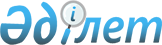 2012 жылға арналған жастар практикасынан өту үшін жұмыс орындарын ұйымдастыру бойынша жұмыс берушілердің тізбесін бекіту туралы
					
			Күшін жойған
			
			
		
					Қостанай облысы Таран ауданы әкімдігінің 2012 жылғы 1 ақпандағы № 72 қаулысы. Қостанай облысы Таран ауданының Әділет басқармасында 2012 жылғы 22 ақпанда № 9-18-161 тіркелді. Күші жойылды - Қостанай облысы Таран ауданы әкімдігінің 2012 жылғы 14 мамырдағы № 216 қаулысымен

      Ескерту. Күші жойылды - Қостанай облысы Таран ауданы әкімдігінің 2012.05.14 № 216 қаулысымен.      "Қазақстан Республикасындағы жергілікті мемлекеттік басқару және өзін-өзі басқару туралы" Қазақстан Республикасының 2001 жылғы 23 қантардағы Заңы 31-бабының 1-тармағы 13) тармақшасына, "Халықты жұмыспен қамту туралы" Қазақстан Республикасының 2001 жылғы 23 қаңтардағы Заңы 7-бабының 5-7) тармақшасына, "Халықты жұмыспен қамту туралы" Қазақстан Республикасының 2001 жылғы 23 қаңтардағы Заңын іске асыру жөніндегі шаралар туралы" Қазақстан Республикасы Үкіметінің 2001 жылғы 19 маусымдағы № 836 қаулысына сәйкес Таран ауданының әкімдігі ҚАУЛЫ ЕТЕДІ:



      1. Қоса беріліп отырған 2012 жылға арналған жастар практикасынан өту үшін жұмыс орындарын ұйымдастыру бойынша жұмыс берушілердің тізбесі бекітілсін.



      2. Осы қаулы алғаш ресми жарияланғаннан кейін күнтізбелік он күн өткен соң қолданысқа енгізіледі.      Аудан әкімі                                А. Бондаренко

 

Аудан әкімдігінің    

2012 жылғы 1 ақпандағы  

№ 72 қаулысына қосымша   2012 жылға арналған жастар практикасынан өту үшін жұмыс орындарын ұйымдастыру бойынша жұмыс берушілердің тізбесі
					© 2012. Қазақстан Республикасы Әділет министрлігінің «Қазақстан Республикасының Заңнама және құқықтық ақпарат институты» ШЖҚ РМК
				№ р/рЖұмыс

берушінің

атауыМамандығыҰйымдастырылатын

жұмыс орындардың

саныАйлық

жалақының

көлеміЖастар

практикасының

айлық

ұзақтығы1234561Таран ауданы

әкімдігінің

"Шамшырақ"

аудандық

газеті"

мемлекеттік

коммуналдық

кәсіпорынытілші226000

теңге62Таран

ауданы

әкімдігінің

ішкі саясат

бөлімі"

мемлекеттік

мекемесіпедагог126000

теңге62Таран

ауданы

әкімдігінің

ішкі саясат

бөлімі"

мемлекеттік

мекемесізаңгер126000

теңге63Төлеген

Төлебайұлы

Нұрахметов

жеке

кәсіпкербағдар-

ламашы126000

теңге64Сәуле

Дүсенқызы

Есетова

жеке

кәсіпкересепші226000

теңге65Александр

Александ-

рович

Мощенко

жеке

кәсіпкересепші126000

теңге66Лариса

Владимировна

Холостова

жеке

кәсіпкеркондитер226000

теңге66Лариса

Владимировна

Холостова

жеке

кәсіпкерсатушы226000

теңге66Лариса

Владимировна

Холостова

жеке

кәсіпкераспазшы426000

теңге66Лариса

Владимировна

Холостова

жеке

кәсіпкересепші226000

теңге67"Таран

ауданы

бойынша

салық

басқармасы"

мемлекеттік

мекемесіэкономист426000

теңге67"Таран

ауданы

бойынша

салық

басқармасы"

мемлекеттік

мекемесіқаржыгер326000

теңге68"Таран

ауданы

әкімінің

аппараты"

мемлекеттік

мекемесіэкономист226000

теңге68"Таран

ауданы

әкімінің

аппараты"

мемлекеттік

мекемесізаңгер326000

теңге69"Қостанай

облысының

статистика

департа-

менті"

мемлекеттік

мекемесі

Таран

ауданының

статистика

басқармасыесепші226000

теңге610"Таран

ауданы

әкімдігінің

жұмыспен

қамту және

әлеуметтік

бағдарла-

малар

бөлімі"

мемлекеттік

мекемесімұрағатшы126000

теңге611"Қазақстан

Республикасы

Әділет

Министрлігі

Қостанай

облысының

Әділет

Департаменті

Таран

ауданының

әділет

басқармасы"

мемлекеттік

мекемесізаңгер226000

теңге612Қазақстан

Республикасы

ауылшару-

ашалығы

министрлі-

гінің

агро-

өнеркәсіп

кешеніндегі

"Таран

аудандық

аумақтық

инспекциясы"

мемлекеттік

мекемесізаңгер126000

теңге613"Таран

ауданы

әкімдігінің

кәсіпкерлік

бөлімі"

мемлекеттік

мекемесізаңгер126000

теңге614Жер

ресурстарын

басқару

жөніндегі

Агенттігінің

"Жер

ресурстарын

және жерге

орналастыру

мемлекеттік

ғылыми-

өндірістік

оралығы"

Қостанай

еншілес

мемлекеттік

кәсіпорының

Таран

аудандық

жер-

кадастр

филиалыжерге

орналас-

тырушы

технигі126000

теңге615"Даулет"

шаруа

қожалығытемірші126000

теңге615"Даулет"

шаруа

қожалығыдәнекер-

леуші126000

теңге616"Евгенов

селосының

әкім

аппараты"

мемлекеттік

мекемесііс-

жүргізуші126000

теңге6